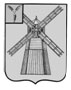 АДМИНИСТРАЦИЯ ПИТЕРСКОГО МУНИЦИПАЛЬНОГО РАЙОНА САРАТОВСКОЙ ОБЛАСТИП О С Т А Н О В Л Е Н И Еот 21 ноября 2022 года №480с. Питерка     В соответствии со ст.31,32,33 Градостроительного кодекса Российской Федерации, на основании заключения комиссии от 01 ноября 2022 года №1 по подготовке проекта  правил землепользования и застройки поселений Питерского муниципального района о внесении дополнений в Правила землепользования и застройки Новотульского муниципального образования Питерского муниципального района Саратовской  области, утвержденных Решением Собрания депутатов Питерского муниципального района Саратовской области от 31 января 2013 года №25-11 (с изменениями от 27 марта 2015 года №50-2, от 23 марта 2017 года № 8-2, от 15 июня 2017 года №10-6, от 14 февраля 2018 года №19-2, от 13 апреля 2020 года №40-7, от 30 октября 2020 года №45-10, от 21 декабря 2020 года №46-11, от 11 апреля 2022 года №60-3), с целью совершенствования порядка регулирования землепользования и застройки на территории Новотульского муниципального образования, руководствуясь Уставом Питерского муниципального района, администрация Питерского муниципального района ПОСТАНОВЛЯЕТ:	1. Утвердить порядок и сроки проведения работ по подготовке проекта о внесении дополнений в Правила землепользования и застройки Новотульского муниципального образования согласно приложению №1.2. Утвердить порядок направления в Комиссию по подготовке проекта правил землепользования и застройки поселений Питерского муниципального района предложений заинтересованных лиц по подготовке проекта о внесении дополнений в Правила землепользования и застройки Новотульского муниципального образования согласно приложению №2.3. Отделу по делам архитектуры и капитального строительства администрации Питерского муниципального района:- подготовить проект о внесении дополнений в Правила землепользования и застройки Новотульского муниципального образования Питерского муниципального района Саратовской области, утвержденных Решением Собрания депутатов Питерского муниципального района Саратовской области от 31 января 2013 года №25-11  (с изменениями от 27 марта 2015 года №50-2, от 23 марта 2017 года № 8-2, от 15 июня 2017 года №10-6, от 14 февраля 2018 года №19-2, от 13 апреля 2020 года №40-7, от 30 октября 2020 года №45-10, от 21 декабря 2020 года №46-11, от 11 апреля 2022 года №60-3);- подготовить и обеспечить в установленном порядке опубликование в соответствии с требованиями, установленными частями 7,8 статьи 31 Градостроительного кодекса Российской Федерации, сообщение о принятии решения о подготовке проекта о внесении дополнений в Правила землепользования и застройки Новотульского муниципального образования.4. Опубликовать настоящее постановление, а также сообщение, указанное в пункте 3 настоящего постановления, в районной газете «Искра» и разместить на официальном сайте администрации Питерского муниципального района по адресу:http//питерка.рф/ не позднее, чем по истечении десяти дней со дня подписания настоящего постановления.5. Настоящее постановление вступает в силу со дня его официального опубликования в районной газете «Искра».6. Контроль за исполнением настоящего постановления возложить на первого заместителя главы администрации муниципального района.Глава муниципального района                                                           Д.Н. ЖивайкинПорядоки сроки проведения работ по подготовке проекта о внесении дополнений в Правила землепользования и застройки Новотульского муниципального образования Питерского муниципального района Саратовской областиПОРЯДОКнаправления в Комиссию по подготовке проекта правил землепользования и застройки поселений Питерского муниципального района предложений заинтересованных лиц по подготовке проекта о внесении дополнений в Правила землепользования и застройки Новотульского муниципального образования Питерского муниципального района Саратовской области1. С момента опубликования постановления администрации Питерского муниципального района о подготовке проекта о внесении дополнений в правила землепользования и застройки Новотульского муниципального образования (далее - Проект) в течение срока проведения работ по подготовке Проекта, заинтересованные лица вправе направлять в Комиссию по подготовке проекта правил землепользования и застройки поселений Питерского муниципального района (далее -  Комиссия) предложения по подготовке Проекта (далее - предложения).Собственники, владельцы, пользователи, арендаторы земельных участков, иной недвижимости, физические и юридические лица, жители Новотульского муниципального образования имеют право участвовать в согласовании Проекта, направляя письменные замечания и предложения в Комиссию по адресу: Саратовская область, Питерский район, с. Питерка, ул. Им. Ленина, д. 101, каб.12, администрация Питерского муниципального района, отдел по делам архитектуры и капитального строительства, телефон 8(84561)-2-11-62, или высказывая их на публичных слушаниях. Предложения могут быть направлены либо по почте в администрацию муниципального района, либо по электронной почте на официальный сайт Питерского муниципального района:  http://питерка.рф2. Предложения должны быть логично изложены в письменном виде (напечатаны, либо написаны разборчивым почерком) за подписью лица, их изложившего, с указанием его полных фамилии, имени, отчества, адреса места регистрации и даты подготовки предложений. Неразборчиво написанные, неподписанные предложения, а также предложения, не имеющие отношения к подготовке проекта правил, комиссией не рассматриваются.3. Предложения могут содержать любые материалы (как на бумажных, так и магнитных носителях). Направленные материалы возврату не подлежат.4. Предложения, поступившие в Комиссию после завершения работ по подготовке проекта правил, не рассматриваются.5. Комиссия не дает ответы на поступившие предложения.6. Комиссия вправе вступать в переписку с заинтересованными лицами, направившими предложения.7. Поступившие от муниципальных и государственных органов, профессиональных организаций замечания и предложения рассматриваются Комиссией, которая организует работу по внесению необходимых изменений и дополнений в Проект.8. По результатам проверки Комиссия направляет Проект главе Питерского муниципального района или, в случае обнаружения его несоответствия требованиям схемы территориального планирования Питерского муниципального района, на доработку.О подготовке проекта о внесении дополнений в Правила землепользования и застройки Новотульского муниципального образования Питерского муниципального района Саратовской области Приложение №1 к постановлению администрации муниципального района от 21 ноября 2022 года №480№п/пНаименование мероприятийСрок исполнения1Подготовка проекта о внесении дополнений в Правила землепользования и застройки Новотульского муниципального образования Питерского муниципального района Саратовской областидекабрь 2022 года2Направление документации главе Питерского муниципального района на рассмотрение и назначение даты проведения публичных слушаний по проекту о внесении дополнений в Правила землепользования и застройки Новотульского муниципального образования Питерского муниципального района Саратовской областидекабрь 2022 годаВЕРНО: консультант по правовой работе отдела делопроизводства и контроля администрации муниципального района А.А. СтрогановПриложение №2 к постановлению администрации муниципального района от 21 ноября 2022 года №480ВЕРНО: консультант по правовой работе отдела делопроизводства и контроля администрации муниципального района А.А. Строганов